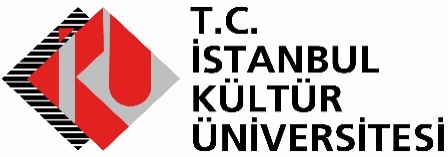 Check Point Firewall Lisans Yenileme ve Check Point Bakım Destek Hizmeti Alımı İdari ŞartnamesiReferans No:  10064144I- İhalenin Konusu Ve Teklif Vermeye İlişkin Hususlar Madde 1- İdareye ilişkin bilgiler 1.1. İdarenin; Adı: T.C. İstanbul Kültür Üniversitesi Rektörlüğü   	 Adresi: Basın Ekspres Yerleşkesi Halkalı Merkez Mahallesi, Basın Ekspres Cad. No:11 34303 Küçükçekmece – İSTANBUL	 Telefon numarası: +90 (0212) 498 41 41          	 ç) Faks numarası: +90 (0212) 498 43 06   İlgili personelinin adı, soyadı ve unvanı: Emel Küçükali / Satın Alma Uzmanı	 	 1.2. İstekliler, ihaleye ilişkin bilgileri yukarıdaki adres ve numaralardan görevli personelle irtibat kurmak suretiyle temin edebilirler.Madde 2- İhale konusu işe ilişkin bilgiler2.1. İhale konusu hizmetin;  Adı: Check Point Firewall Lisans Yenileme ve Check Point Bakım Destek Hizmeti Alımı   	 Miktarı ve türü: Yapılacağı yer:   T.C. İstanbul Kültür Üniversitesi ç) Hizmete ait (varsa) diğer bilgiler: İKÜ yerleşkeleri ve İKÜ’nün anlaşmalı olduğu veri merkezlerinde bulunan, özellikleri aşağıda belirtilen Check Point cihazları ve yazılımlarının 10 ay süreli bakım destek hizmetleri;Verilen hizmet dışında oluşabilecek müdahale ihtiyacı öngörülüyorsa, bu öngörüye ilişkin adam/saat bedeli TL olarak teklifte ayrıca belirtilmelidir.Madde 3- İhaleye ilişkin bilgiler ile ihale ve son teklif verme tarih ve saati  	3.1. 	a) İhale kayıt numarası: 2019/ 10064144İhale usulü: Açık ihale. c) Tekliflerin sunulacağı adres: Basın Ekspres Yerleşkesi Halkalı Merkez Mahallesi, Basın Ekspres Cad. No:11 34303 Küçükçekmece – İSTANBUL, A blok 7.Kat Satınalma Daire Başkanlığı	 ç) İhalenin yapılacağı adres: Basın Ekspres Yerleşkesi Halkalı Merkez Mahallesi, Basın Ekspres Cad. No:11 34303 Küçükçekmece – İSTANBUL 	 İhale tarihi ve saati:   20/12/2019, 10:30İhale (son teklif verme) tarih /saati:   20/12/2019, 09:30İhale komisyonunun toplantı yeri:  Basın Ekspres Yerleşkesi Halkalı Merkez Mahallesi, Basın Ekspres Cad. No:11 34303 Küçükçekmece – İSTANBUL, A blok 7.Kat Toplantı Salonu	 Teklifler, ihale (son teklif verme) tarih ve saatine kadar yukarıda belirtilen yere verilebileceği gibi, iadeli taahhütlü posta yoluyla da gönderilebilir. İhale (son teklif verme) saatine kadar İdareye ulaşmayan teklifler değerlendirmeye alınmaz. Verilen teklifler, zeyilname düzenlenmesi hali hariç, herhangi bir sebeple geri alınamaz. İhale tarihinin tatil gününe rastlaması halinde ihale, takip eden ilk iş gününde yukarıda belirtilen yer ve saatte yapılır ve bu saate kadar verilen teklifler kabul edilir. İlan tarihinden sonra çalışma saatlerinin değişmesi halinde de ihale yukarıda belirtilen saatte yapılır. Saat ayarlarında, Türkiye Radyo Televizyon Kurumunun (TRT) ulusal saat ayarı esas alınır.  Madde 4- İhale dokümanının görülmesi ve temini  4.1. İhale dokümanı aşağıda belirtilen adreste ve idarenin web sayfası üzerinden bedelsiz olarak görülebilir. Ancak, ihaleye teklif verecek olanların, İdarece onaylı ihale dokümanını satın alması zorunludur. İhale dokümanının görülebileceği yer: Basın Ekspres Yerleşkesi Halkalı Merkez Mahallesi, Basın Ekspres Cad. No:11 34303 Küçükçekmece – İSTANBUL, A blok 7.Kat Satın Alma Daire Başkanlığı İhale dokümanının görülebileceği internet adresi: https://www.iku.edu.tr/tr/istanbul-kultur-universitesi-satin-alma-daire-baskanligiİhale dokümanının satın alınabileceği yer:İŞ BANKASI BAKIRKÖY TİCARİ ŞUBESİŞUBE KODU: 	1396TL HESAP NO:  19712IBAN NO: TR410006400000113960019712SWİFT: ISBKTRIS hesabına doküman bedeli yatırılarak satın alınabilir.ç) İhale dokümanı satış bedeli (varsa vergi dahil): 300 TRY d) E-Posta yoluyla ihale dokümanı satışı: 300 TRYE-posta yolu ile ihale dokümanının teslim edileceği durumlarda, ihale dokümanı satış bedeli TC İstanbul Kültür Üniversitesi’nin hesabına havale ile gönderildikten sonra, İstekli dekontu İdare’ye e-posta ile iletir. Dekontun idareye iletilmesinden sonra idare ihale dokümanını istekliye e-posta ile iletilir. 4.2. İhale dokümanını satın almak isteyenler, ihale dokümanını oluşturan belgelerin aslına uygunluğunu ve belgelerin tamam olup olmadığını kontrol eder. Bu incelemeden sonra, ihale dokümanını oluşturan belgelerin tamamının aslına uygun olarak teslim alındığına dair standart form biri satın alana verilmek üzere iki nüsha olarak imzalanır. 4.3. Posta yoluyla satış yapılmamaktadır. 4.4. İhale dokümanının tamamını veya bir kısmını oluşturan belgelerin, Türkçe yanında başka dillerde de hazırlanıp isteklilere verilmesi halinde, ihale dokümanının anlaşılmasında, yorumlanmasında ve anlaşmazlıkların çözümünde Türkçe metin esas alınır. Madde 5- İhale dokümanının kapsamı 5.1. İhale dokümanı aşağıdaki belgelerden oluşmaktadır: İdari Şartname. b) Check Point Lisans Yenileme Teknik Şartnamesi-1c) Check Point Lisans Yenileme Teknik Şartnamesi-2d) Check Point Bakım Destek Hizmeti Teknik Şartnamesie) Sözleşme Tasarısı f) Standart formlar:Birim Fiyat Teklif Cetveli Birim Fiyat Teklif Mektubu İş Deneyim BelgesiOrtaklık Beyannamesi5.2. Ayrıca, bu Şartnamenin ilgili hükümleri gereğince İdarenin düzenleyeceği zeyilnameler ile isteklilerin yazılı talebi üzerine İdare tarafından yapılan yazılı açıklamalar, ihale dokümanının bağlayıcı bir parçasıdır. 5.3. İstekli tarafından, ihale dokümanının içeriği dikkatli bir şekilde incelenmelidir. Teklifin verilmesine ilişkin şartların yerine getirilmemesinden kaynaklanan sorumluluk teklif verene aittir. İhale dokümanında öngörülen kriterlere ve şekil kurallarına uygun olmayan teklifler değerlendirmeye alınmaz. Madde 6- Bildirim ve tebligat esasları İadeli taahhütlü mektupla yapılan tebligatta, mektubun teslim edildiği tarih tebliğ tarihi sayılır.  İdareler tarafından aday, istekli ve istekli olabileceklere tebligat öncelikli olarak faks, elektronik posta veya imza karşılığı elden yapılır. Faks ve elektronik posta ile yapılan tebligatta, bildirim tarihi tebliğ tarihi sayılır. Bu şekilde yapılan tebligatın aynı gün idare tarafından teyit edilmesi zorunludur. Teyit işleminin gerçekleşmiş kabul edilebilmesi için tebligatın iadeli taahhütlü mektupla bildirime çıkarılmış olması yeterlidir. Tebligatın, teyit işlemi ile bildirim tarihini kapsayacak şekilde ayrıca belgelendirilmesi gerekmektedir. Aksi takdirde tebligat usulsüz yapılmış sayılır ve Tebligat Kanununun usule aykırı tebliğe ilişkin hükümleri uygulanır. İdare tarafından ortak girişimlere yapılacak bildirim ve tebligat, belirtilen esaslar çerçevesinde pilot veya koordinatör ortağa yapılır. Ancak pilot veya koordinatör ortağın yabancı istekli olduğu ortak girişimlerde tebligatın imza karşılığı elden yapılamaması halinde; Yerli isteklilerden hisse oranı en fazla olana, En fazla hisse oranına sahip birden çok yerli isteklinin bulunması durumunda ise bu isteklilerden herhangi birine, tebligat yapılır. 6.4. Aday, istekli ve istekli olabilecekler tarafından idare ile yapılacak yazışmalarda elektronik ortam ve faks kullanılamaz. Ancak, ihale dokümanının elektronik posta, posta veya kargo yoluyla satılmasının öngörülmesi halinde, doküman satın almaya ilişkin talepler elektronik posta, faksla veya postayla bildirilebilir. II- İHALEYE KATILMAYA İLİŞKİN HUSUSLAR Madde 7- İhaleye katılabilmek için gereken belgeler ve yeterlik kriterleri İstenilen belgeler aşağıda belirtilmiş olup belgelerin detayları alt maddelerde açıklanmıştır.- İmza beyannamesi veya imza sirküleri,                   - Ticaret Sicil Gazetesi,      - Ortaklık olması durumunda iş ortaklığı beyannamesi,- Vakıf yükseköğretim kurumları tarafından ihalelerden yasaklı olmadığına ve daha önce herhangi bir üniversiteyle ihtilafa düşmediğine dair taahhütname,- Faaliyet Belgesi,- İhale konusu hizmeti vermeye yetkili olduğunu ve iş deneyimini gösteren belgeler( 7.4.1, 7.4.2, 7.4.3, 7.4.4.maddelerinde belirtilen belgeler)- Teknik şartnamede belirtilen kriterlerin belgelendirilerek sunulması.7.1. İsteklilerin ihaleye katılabilmeleri için aşağıda sayılan belgeleri teklifleri kapsamında sunmaları gerekir: a) Teklif vermeye yetkili olduğunu gösteren imza beyannamesi veya imza sirküleri; Gerçek kişi olması halinde, noter tasdikli imza beyannamesi, Tüzel kişi olması halinde, ilgisine göre tüzel kişiliğin ortakları, üyeleri veya kurucuları ile tüzel kişiliğin yönetimindeki görevlileri belirten son durumu gösterir Ticaret Sicil Gazetesi, bu bilgilerin tamamının bir Ticaret Sicil Gazetesinde bulunmaması halinde, bu bilgilerin tümünü göstermek üzere ilgili Ticaret Sicil Gazeteleri veya bu hususları gösteren belgeler ile tüzel kişiliğin noter tasdikli imza sirküleri, Bu Şartname ekinde yer alan standart forma uygun teklif mektubu, Bu Şartnamede belirlenen geçici teminata ilişkin standart forma uygun geçici teminat mektubu veya geçici teminat mektupları dışındaki teminatların idareye yatırıldığını gösteren makbuzlar, Bu Şartnamenin 7.4. ve 7.5. maddelerinde belirtilen belgeler,Vekaleten ihaleye katılma halinde, vekil adına düzenlenmiş, ihaleye katılmaya ilişkin noter onaylı vekaletname ile vekilin noter tasdikli imza beyannamesi, İsteklinin ortak girişim olması halinde, bu Şartname ekinde yer alan standart forma uygun iş ortaklığı beyannamesi Alt yüklenici çalıştırılmasına izin verilmesi halinde, alt yüklenici kullanacak olan isteklinin alt yüklenicilere yaptırmayı düşündüğü işlerin listesi, ğ) Tüzel kişi tarafından iş deneyimini göstermek üzere sunulan belgenin, tüzel kişiliğin yarısından fazla hissesine sahip ortağına ait olması halinde, ticaret ve sanayi odası/ticaret odası bünyesinde bulunan ticaret sicil memurlukları veya serbest muhasebeci, yeminli mali müşavir ya da serbest muhasebeci mali müşavir tarafından ilk ilan tarihinden sonra düzenlenen ve düzenlendiği tarihten geriye doğru son bir yıldır kesintisiz olarak bu şartın korunduğunu gösteren, standart forma uygun belge, h) İsteklinin vakıf yükseköğretim kurumları tarafından ihalelerden yasaklı olmadığına ve daha önce herhangi bir üniversiteyle ihtilafa düşmemiş olduğuna dair taahhütnamesi,ı) İsteklilerin, Ticaret Siciline kayıtlı ve halen faaliyette bulunduğuna dair faaliyet belgesi. İhaleye iş ortaklığı olarak teklif verilmesi halinde;  	7.2.1. Bu madde boş bırakılmıştır.	 Ekonomik ve mali yeterliğe ilişkin belgeler ve bu belgelerin taşıması gereken kriterler: 	7.3.1. Bu madde boş bırakılmıştır.Mesleki ve teknik yeterliğe ilişkin belgeler ve bu belgelerin taşıması gereken kriterler: 7.4.1. Check Point nezdinde Check Point tarafından akredite edilmiş “Check Point Distributor” veya “Check Point Partner” akreditasyonlarından birine sahip olmalıdır. İlgili akreditasyonunu belgeleyebilmelidir. İlgili akreditasyon en az 3 yıl önce alınmış ve güncel olmalıdır. 	7.4.2. Firma bünyesinde CCSE ve CCSM güncel tarihli sertifikalı çalışanların olduğunu belgelenecektir. 	 	7.4.3. Check Point’in yetkili Support Partner (CCSP) olunduğu belgelenecektir. 7.4.4. Son bir yılda satışı gerçekleştirilen, kurulum hizmetini tamamladığı en az 3 projesi için proje referansları, referans kontakları ve proje özeti paylaşılacaktır.7.4.5. İsteklinin teklifi kapsamında sunması gerektiği teknik şartnamede belirtilen belgeler. 7.5. Benzer iş olarak kabul edilecek işler aşağıda belirtilmiştir: 	a) Check Point Projeleri benzer iş olarak kabul edilecektir.Belgelerin sunuluş şekli:  7.7.1. İstekliler, yukarıda sayılan belgelerin aslını veya aslına uygunluğu noterce onaylanmış örneklerini vermek zorundadır. Ancak, Türkiye Ticaret Sicili Gazetesi Nizamnamesinin 9 uncu maddesinde yer alan hüküm çerçevesinde Gazete idaresince veya Türkiye Odalar ve Borsalar Birliğine bağlı odalarca “aslının aynıdır” şeklinde onaylanarak isteklilere verilen Ticaret Sicili Gazetesi suretleri ile bunların noter onaylı suretleri de kabul edilecektir.  7.7.1.1. İhaleye katılım ve yeterlik kriterlerine ilişkin sunulan belgelerin veya bu belgelerde yer alan bilgilerin, EKAP üzerinden veya kamu kurum ve kuruluşları ile kamu kurumu niteliğindeki meslek kuruluşlarının internet sayfası üzerinden temin edilebilmesi veya bu bilgilerin teyidinin yapılabilmesi durumunda, bu belgeler için belgelerin sunuluş şekline ilişkin şartlar aranmaz. Noter onaylı belgelerin aslına uygun olduğunu belirten bir şerh taşıması zorunlu olup, sureti veya fotokopisi görülerek onaylanmış olanlar ile “ibraz edilenin aynıdır” veya bu anlama gelecek bir şerh taşıyanlar geçerli kabul edilmeyecektir. İstekliler, istenen belgelerin aslı yerine ihale tarihinden önce İdare tarafından “aslı idarece görülmüştür” veya bu anlama gelecek şekilde şerh düşülen suretlerini tekliflerine ekleyebilirler.  Türkiye Cumhuriyetinin yabancı ülkelerde bulunan temsilcilikleri tarafından düzenlenen belgeler dışında yabancı ülkelerde düzenlenen belgeler ile yabancı ülkelerin Türkiye’deki temsilcilikleri tarafından düzenlenen belgelerin tasdik işlemi: 7.7.4.1.  Yabancı Resmi Belgelerin Tasdiki Mecburiyetinin Kaldırılması Sözleşmesine taraf ülkelerde düzenlenen ve bu Sözleşmenin 1 inci maddesi kapsamında bulunan resmi belgeler, “apostil tasdik şerhi” taşıması kaydıyla Türkiye Cumhuriyeti Konsolosluğu veya Türkiye Cumhuriyeti Dışişleri Bakanlığı tasdik işleminden muaftır. Apostil tasdik işleminden, belgedeki imzanın doğruluğunun, belgeyi imzalayan kişinin hangi sıfatla imzaladığının ve varsa üzerindeki mühür veya damganın aslı ile aynı olduğunun teyidi işlemi anlaşılır. Belgedeki imzanın doğruluğunun, belgeyi imzalayan kişinin hangi sıfatla imzaladığının ve varsa üzerindeki mühür veya damganın aslı ile aynı olduğunun; düzenlendiği ülkedeki yetkili diğer mercilerce teselsülen tasdik edilmiş olması ve apostil tasdik şerhinin tasdik silsilesindeki bir önceki merciye ilişkin olması halinde de belgenin usulüne uygun olarak sunulduğu kabul edilecektir. Yabancı dilde düzenlenen belgelerin tercümelerinin Türkiye’deki yeminli tercümanlar tarafından yapılması ve noter tarafından onaylanması halinde, ise bu tercümelerde başkaca bir tasdik şerhi aranmaz. Kalite ve standarda ilişkin belgelerin sunuluş şekli:7.7.6.1. Bu madde boş bırakılmıştır. Yabancı istekli tarafından ihaleye teklif verilmesi halinde, bu şartname ve eklerinde istenilen belgelerin, isteklinin kendi ülkesindeki mevzuat uyarınca düzenlenmiş dengi olan belgelerin sunulması gerekir.  Tekliflerin dili: 7.9.1. Teklifi oluşturan bütün belgeler ve ekleri ile diğer doküman Türkçe ve/veya İngilizce olacaktır. Başka bir dilde sunulan belgeler, Türkçe onaylı tercümesi ile birlikte verilmesi halinde geçerli sayılacaktır. Bu durumda teklifin veya belgenin yorumlanmasında Türkçe tercüme esas alınır. Tercümelerin yapılması ve tercümelerin tasdiki işleminde ilgili maddedeki düzenlemeler esas alınacaktır.   Madde 8- İhalenin yabancı isteklilere açıklığı: 8.1.  Bu ihale Yerli ve Yabancı tüm istekliler katılabilir. Madde 9- İhaleye katılamayacak olanlarVakıf Yükseköğretim Kurumları İhale Yönetmeliğinin 12 inci maddesi uyarınca ihaleye katılamayacak olan istekliler doğrudan veya dolaylı ya da alt yüklenici olarak, kendileri veya başkaları adına hiçbir şekilde ihaleye katılamazlar. Bu yasaklara rağmen ihaleye katılan istekliler ihale dışı bırakılarak geçici teminatları gelir kaydedilir. Ayrıca, bu durumun tekliflerin değerlendirilmesi aşamasında tespit edilememesi nedeniyle bunlardan biri üzerine ihale yapılmışsa, teminatı gelir kaydedilerek ihale iptal edilir. Madde 10 - İhale dışı bırakılma ve yasak fiil veya davranışlar 10.1. Bu Şartnamenin 9 uncu maddesi uyarınca ihaleye katılamayacak olanlar değerlendirme dışı bırakılır. 10.2. Vakıf Yükseköğretim Kurumları İhale Yönetmeliğinin 12 inci maddesi uyarınca ihaleye katılamayacak olanlar ile ilgili maddesinde sayılan yasak fiil veya davranışta bulunduğu tespit edilenler hakkında, ayrıca fiil veya davranışın özelliğine göre ilgili maddede belirtilen hükümler uygulanır. Madde 11- Teklif hazırlama giderleri 11.1. Tekliflerin hazırlanması ve sunulması ile ilgili bütün masraflar isteklilere aittir. İstekli, teklifini hazırlamak için yapmış olduğu hiçbir masrafı idareden isteyemez.  Madde 12- İşin yapılacağı yerin görülmesi12.1. Bu madde boş bırakılmıştır.Madde 13- İhale dokümanına ilişkin açıklama yapılması  İstekliler, tekliflerin hazırlanması aşamasında, ihale dokümanında açıklanmasına ihtiyaç duydukları hususlarla ilgili olarak, ihale tarihinden beş gün öncesine kadar yazılı olarak açıklama talep edebilir. Bu tarihten sonra yapılacak açıklama talepleri değerlendirmeye alınmayacaktır. Talebin uygun görülmesi halinde İdarece yapılacak yazılı açıklama, ihale tarihinden en az üç gün öncesinde bilgi sahibi olmalarını temin edecek şekilde ihale dokümanı alanların tamamına gönderilir veya imza karşılığı elden tebliğ edilir. Açıklamada, sorular ile İdarenin ayrıntılı cevabı yer alır, açıklama talebinde bulunanın kimliği belirtilmez. Açıklamalar, açıklamanın yapıldığı tarihten sonra dokümanı satın alanlara ihale dokümanının bir parçası olarak verilir.  Madde 14 - İhale dokümanında değişiklik yapılması İlan yapıldıktan sonra ihale dokümanında değişiklik yapılmaması esastır. Ancak, tekliflerin hazırlanmasını veya işin gerçekleştirilmesini etkileyebilecek maddi veya teknik hatalar veya eksikliklerin İdarece tespit edilmesi veya İdareye yazılı olarak bildirilmesi halinde, zeyilname düzenlenmek suretiyle ihale dokümanında değişiklik yapılabilir. Zeyilname, ihale dokümanının bağlayıcı bir parçası olarak ihale dokümanına eklenir.  Zeyilname, ihale tarihinden en az üç gün öncesinde bilgi sahibi olmalarını temin edecek şekilde ihale dokümanı alanların tamamına gönderilir veya imza karşılığı elden tebliğ edilir. Zeyilname düzenlenmesi nedeniyle tekliflerin hazırlanabilmesi için ek süreye ihtiyaç duyulması halinde İdare, ihale tarihini bir defaya mahsus olmak üzere en fazla yirmi gün süreyle zeyilname ile erteleyebilir. Erteleme süresince, ihale dokümanının satılmasına ve teklif alınmasına devam edilecektir.  Zeyilname düzenlenmesi halinde, tekliflerini bu düzenlemeden önce vermiş olan istekliler tekliflerini geri çekerek, yeniden teklif verebilirler. Vakıf Yükseköğretim Kurumları İhale İşlemleri Yönetmeliği uyarınca şikayet üzerine yapılan incelemede tekliflerin hazırlanmasını veya işin gerçekleştirilmesini etkileyebilecek maddi veya teknik hataların veya eksikliklerin bulunması ve İdarece ihale dokümanında düzeltme yapılmasına karar verilmesi halinde, ihale tarihinden önce gerekli düzeltme yapılarak yukarıda belirtilen usule göre ihale tarihi bir defa daha ertelenebilir. Belirlenen maddi veya teknik hataların veya eksikliklerin ön yeterlik ilanında da bulunması halinde ise ihale iptal edilir. Madde 15- İhale saatinden önce ihalenin iptal edilmesi İdare tarafından gerekli görülen veya ihale dokümanında yer alan belgelerde ihalenin yapılmasına engel olan ve düzeltilmesi mümkün bulunmayan hususların tespit edildiği hallerde, ihale saatinden önce ihale iptal edilebilir. Bu durumda, iptal nedeni belirtilmek suretiyle ihalenin iptal edildiği ilan edilerek duyurulur. Bu aşamaya kadar teklif vermiş olanlara ihalenin iptal edildiği ayrıca tebliğ edilir. İhalenin iptal edilmesi halinde, verilmiş olan bütün teklifler reddedilmiş sayılır ve bu teklifler açılmaksızın isteklilere iade edilir. İhalenin iptal edilmesi nedeniyle isteklilerce İdareden herhangi bir hak talebinde bulunulamaz. Madde 16- İş ortaklığı Birden fazla gerçek veya tüzel kişi iş ortaklığı oluşturmak suretiyle ihaleye teklif verebilir. İş ortaklığında en çok hisseye sahip ortak, pilot ortak olarak gösterilmek zorundadır. Ancak bütün ortakların hisse oranlarının eşit olduğu veya diğer ortaklara göre daha fazla hisse oranına sahip ve hisseleri birbirine eşit olan ortakların bulunduğu iş ortaklıklarında ise bu ortaklardan biri pilot ortak olarak belirlenir. İş ortaklığı oluşturmak suretiyle ihaleye teklif verecek istekliler, iş ortaklığı yaptıklarına dair pilot ortağın da belirtildiği, ekte örneği bulunan iş ortaklığı beyannamesini teklifleriyle beraber sunacaklardır. İhalenin iş ortaklığı üzerinde kalması halinde, iş ortaklığı tarafından, sözleşmenin imzalanmasından önce noter onaylı ortaklık sözleşmesinin İdareye verilmesi zorunludur. İş ortaklığı sözleşmesinde, ortakların hisse oranları ve pilot ortak ile diğer ortakların işin yerine getirilmesinde müştereken ve müteselsilen sorumlu oldukları belirtilecektir.  Madde- 17. Konsorsiyum   17.1. Konsorsiyumlar bu ihaleye teklif veremez.Madde 18- Alt yükleniciler  18.1. İhale konusu işin tamamı veya bir kısmı, alt yüklenicilere yaptırılamaz.III- TEKLİFLERİN HAZIRLANMASI VE SUNULMASINA İLİŞKİN HUSUSLAR Madde 19- Teklif ve sözleşme türü 	19.1.   İstekliler tekliflerini, her bir iş kalemi için teklif edilen birim fiyatlarının miktarlarla çarpımı sonucu bulunan toplam bedel üzerinden ve bakım destek hizmetleri kapsamında gerçekleştirilecek işlere ilişkin aylık sabit hizmet bedeli üzerinden birim fiyat olarak vereceklerdir. İhale sonucu, ihale üzerinde bırakılan istekliyle birim fiyat sözleşme imzalanacaktır.Verilen hizmet dışında oluşabilecek müdahale ihtiyacı öngörülüyorsa, bu öngörüye ilişkin adam/saat bedeli TL olarak teklifte ayrıca belirtilmelidir.Madde 20 - Kısmi teklif verilmesi: 	20.1. Bu ihalede kısmi teklif verilebilir.20.2. Kısmi teklife ilişkin açıklamalar;20.2.1. Bu ihaledeki kısım sayısı (2) dir. İhale kısımlarına ilişkin koşullar altta düzenlenmiştir; İstekliler istedikleri kısıma veya işin tamamına fiyat teklif edebilirler. İsteklilerin teklifleri kısım bazında değerlendirilecektir. Aşağıda sunulan ihtiyaç listesinde tanımlanan kısımlar dahilinde, teklif edilen her bir iş kısmının biri veya daha fazlası istekli üzerinde kalabilir. İstekliler her kısımda yer alan her bir kalem için teklif fiyatı vermek zorundadır.Kısmi teklifler aşağıda belirtildiği şekilde GRUPLAR itibariyle verilebilecektir. Yüklenici A, B gruplarından herhangi biri için (grup bazında her bir kalemi ayrı ayrı fiyatlandırmak şartı ile) teklif verebilir.Yüklenici sadece bir grup için (her bir kalemi ayrı ayrı fiyatlandırmak şartı ile) teklif verebilir.Yüklenici A Grubunda bulunan her bir kalem için kalem bazlı ayrı (1,2,3,4,5,6,7,8,9) fiyat vermek zorundadır.Her kalemin birim fiyatları belirtilecektir.A grubu (1,2,3,4,5) nolu kalemlerin lisans bitiş tarihi 29.12.2019, A grubu (6,7,8,9) nolu kalemlerin lisans bitiş tarihi 30.03.2020 dir.Her bir lisans için lisans sürelerinin bitimine müteakip yenileme ve ödeme yapılacak olup, bütün ürünlerin lisans bitiş tarihi 31.12.2020 olacak şekilde teklif verilmelidir.Bakım Destek Hizmeti, 01.03.2020 tarihinden itibaren başlayacak olup, 31.12.2020 tarihinde sona erecektir.Madde 21- Teklif ve ödemelerde geçerli para birimi 21.1.  İstekliler teklifini gösteren fiyatlar ve bunların toplam tutarlarını Türk Lirası olarak verecektir. Ancak yurt dışında üretilen/temin edilen ürünler için (mal,lisans) döviz olarak teklif verilebilir. 21.2. Destek hizmeti teklifleri TL olarak verilecektir.  21.3. Sözleşme konusu işin ödemelerinde teklifteki para birimi kullanılacaktır.Madde 22- Tekliflerin sunulma şekli 22.1. Teklif mektubu ve geçici teminat da dahil olmak üzere ihaleye katılabilme şartı olarak bu Şartnamede istenilen bütün belgeler bir zarfa veya pakete konulur. Zarfın veya paketin üzerine isteklinin adı, soyadı veya ticaret unvanı, tebligata esas açık adresi, teklifin hangi işe ait olduğu ve ihaleyi yapan İdarenin açık adresi yazılır. Zarfın veya paketin yapıştırılan yeri istekli tarafından imzalanarak, mühürlenir veya kaşelenir. 22.2. Teklifler, ihale dokümanında belirtilen ihale saatine kadar sıra numaralı alındılar karşılığında İdareye (tekliflerin sunulacağı yere) teslim edilir. Bu saatten sonra verilen teklifler kabul edilmez ve açılmadan istekliye iade edilir. Bu durum bir tutanakla tespit edilir. Teklifler iadeli taahhütlü olarak posta ile de gönderilebilir. Posta ile gönderilecek tekliflerin ihale dokümanında belirtilen ihale saatine kadar İdareye ulaşması şarttır. Postadaki gecikme nedeniyle işleme konulmayacak olan tekliflerin alınış zamanı bir tutanakla tespit edilir ve bu teklifler değerlendirmeye alınmaz. Zeyilname ile teklif verme süresinin uzatılması halinde, İdare ve isteklilerin ilk teklif verme tarih ve saatine bağlı tüm hak ve yükümlülükleri süre açısından, tespit edilecek yeni teklif verme tarih ve saatine kadar uzatılmış sayılır.  Madde 23- Teklif mektubunun şekli ve içeriği Teklif mektupları, ekteki form örneğine uygun şekilde yazılı ve imzalı olarak sunulur. Teklif Mektubunda;  İhale dokümanının tamamen okunup kabul edildiğinin belirtilmesi, Teklif edilen bedelin rakam ve yazı ile birbirine uygun olarak açıkça yazılması, Kazıntı, silinti, düzeltme bulunmaması, 	ç) Türk vatandaşı gerçek kişilerin Türkiye Cumhuriyeti kimlik numarasının, Türkiye’de faaliyet gösteren tüzel kişilerin ise vergi kimlik numarasının belirtilmesi, Teklif mektubunun ad, soyadı veya ticaret unvanı yazılmak suretiyle yetkili kişilerce imzalanmış olması,   zorunludur. İş ortaklığı olarak teklif veren isteklilerin teklif mektuplarının, ortakların tamamı tarafından veya yetki verdikleri kişiler tarafından imzalanması gerekir. Madde 24- Tekliflerin geçerlilik süresi Tekliflerin geçerlilik süresi, ihale tarihinden itibaren 60(altmış) takvim günüdür. İhtiyaç duyulması halinde, teklif geçerlilik süresinin en fazla yukarıda belirlenen süre kadar uzatılması istekliden talep edilebilir. İstekli, İdarenin bu talebini kabul veya reddedebilir. İdarenin teklif geçerlilik süresinin uzatılması talebini reddeden isteklinin geçici teminatı iade edilir. Teklifinin geçerlilik süresini uzatan istekli, teklif ve sözleşme koşullarını değiştirmeden, geçici teminatını kabul ettiği yeni teklif geçerlilik süresi ile geçici teminata ilişkin hükümlere uygun hale getirir.  24.4. Bu konudaki istek ve cevaplar yazılı olacaktır. Madde 25- Teklif fiyata dahil olan giderler İlgili mevzuatı gereğince ödenecek vergi, resim, harç vb. ile birlikte hizmet alımı esnasında ihtiyaç olacak olan ulaşım, konaklama, bakım, test masrafları, her türlü sigorta giderleri ile alım konusu hizmete yönelik eğitim giderleri ve teknik şartnamede belirtilen diğer masraflar teklif edilen fiyata dahildir. İş bu sözleşmenin imzalanmasından doğan damga vergisi ve diğer sair vergiler Yüklenici tarafından ödenecektir.	  25.1. maddesinde yer alan gider kalemlerinde artış olması ya da benzeri yeni gider kalemlerinin oluşması hallerinde, teklif edilen fiyatın bu tür artış ya da farkları karşılayacak payı içerdiği kabul edilir. Yüklenici, bu artış ve farkları ileri sürerek herhangi bir hak talebinde bulunamaz. 25.3 Sözleşme konusu işin bedelinin ödenmesi aşamasında doğacak Katma Değer Vergisi (KDV), ilgili mevzuatı çerçevesinde İdare tarafından yükleniciye ayrıca ödenir. Madde 26- Geçici teminat 26.1. Bu ihalede geçici teminat alınmayacaktır.IV-TEKLİFLERİN DEĞERLENDİRİLMESİ VE SÖZLEŞME YAPILMASINA İLİŞKİN HUSUSLAR Madde 27- Tekliflerin alınması ve açılması 27.1. Teklifler, bu Şartnamede belirtilen ihale saatine kadar İdareye (tekliflerin sunulacağı yere) verilecektir. 27.2. İhale komisyonunca, tekliflerin alınması ve açılmasında aşağıda yer alan usul uygulanır: 27.2.1. İhale komisyonunca bu Şartnamede belirtilen ihale saatinde ihaleye başlanır ve bu saate kadar kaç teklif verilmiş olduğu bir tutanakla tespit edilerek, hazır bulunanlara duyurulur. 27.2.2. İhale komisyonu teklif zarflarını alınış sırasına göre inceler. Bu incelemede, zarfın üzerinde isteklinin adı, soyadı veya ticaret unvanı, tebligata esas açık adresi, teklifin hangi işe ait olduğu, ihaleyi yapan İdarenin açık adresi ve zarfın yapıştırılan yerinin istekli tarafından imzalanıp kaşelenmesi veya mühürlenmesi hususlarına bakılır. Bu hususlara uygun olmayan zarflar bir tutanakla belirlenerek değerlendirmeye alınmaz.             27.2.3. İhale konusu işin yaklaşık maliyeti açıklandıktan sonra zarflar isteklilerle birlikte hazır bulunanlar önünde alınış sırasına göre açılır. İsteklilerin belgelerinin eksik olup olmadığı ve teklif mektubu ile geçici teminatlarının usulüne uygun olup olmadığı kontrol edilir. Belgeleri eksik olan veya teklif mektubu ile geçici teminatı usulüne uygun olmayan istekliler tutanakla tespit edilir. İstekliler ve teklif bedelleri açıklanarak tutanağa bağlanır. Düzenlenen bu tutanaklar ihale komisyonunca imzalanır ve ihale komisyon başkanı tarafından onaylanmış bir sureti isteyenlere imza karşılığı verilir. 27.2.4. Bu aşamada; hiçbir teklifin reddine veya kabulüne karar verilmez. Teklifi oluşturan belgeler düzeltilemez ve tamamlanamaz. Teklifler değerlendirilmek üzere ilk oturum kapatılır. Madde 28- Tekliflerin değerlendirilmesi  28.1. Tekliflerin değerlendirilmesinde, öncelikle belgeleri eksik olduğu veya teklif mektubu ile geçici teminatı usulüne uygun olmadığı ilk oturumda tespit edilen isteklilerin tekliflerinin değerlendirme dışı bırakılmasına karar verilir. 28.2. Teklifin esasını değiştirecek nitelikte olmaması kaydıyla, belge ve bilgi eksikliği bulunması halinde İdarece belirlenen sürede bu eksik belge ve bilgilerin tamamlanması yazılı olarak istenir. Bu çerçevede, tamamlatılması istenen belge ve bilgi eksikliklerinin giderilmesine ilişkin belgelerin niteliği dikkate alınarak İdare tarafından iki iş gününden az olmamak üzere makul bir tamamlama süresi verilir. Belirlenen sürede belge ve bilgileri tamamlamayanların teklifleri değerlendirme dışı bırakılır ve geçici teminatları gelir kaydedilir. 28.3. Belge ve bilgi eksikliklerinin tamamlatılmasına ilişkin olarak verilen süre içinde isteklilerce sunulan belgelerin, ihale tarihinden sonraki bir tarihte düzenlenmesi halinde, bu belgeler, isteklinin ihale tarihi itibarıyla ihaleye katılım şartlarını sağladığını tevsik etmesi durumunda kabul edilecektir. 28.4. Bu ilk değerlendirme ve işlemler sonucunda belgeleri eksiksiz ve teklif mektubu ile geçici teminatı usulüne uygun olan isteklilerin tekliflerinin ayrıntılı değerlendirilmesine geçilir. 28.5. Bu aşamada, isteklilerin ihale konusu işi yapabilme kapasitelerini belirleyen yeterlik kriterlerine ve tekliflerin ihale dokümanında belirtilen şartlara uygun olup olmadığı ile birim fiyat teklif alınan ihalede, birim fiyat teklif cetvellerinde aritmetik hata bulunup bulunmadığı incelenir. Uygun olmadığı belirlenen teklifler ile birim fiyat teklif cetvellerinde aritmetik hata bulunan teklifler değerlendirme dışı bırakılır. Madde 29- İsteklilerden tekliflerine açıklık getirmelerinin istenilmesi 29.1. İhale komisyonunun talebi üzerine İdare, tekliflerin incelenmesi, karşılaştırılması ve değerlendirilmesinde yararlanmak üzere açık olmayan hususlarla ilgili isteklilerden açıklama isteyebilir. 29.2. Bu açıklama, hiçbir şekilde teklif fiyatında değişiklik yapılması veya ihale dokümanında öngörülen kriterlere uygun olmayan tekliflerin uygun hale getirilmesi amacıyla istenilemez ve bu sonucu doğuracak şekilde kullanılamaz.  29.3. İdarenin yazılı açıklama talebine, istekli tarafından yazılı olarak cevap verilir. Madde 30 – Aşırı düşük teklifler  30.1. Vakıf Yükseköğretim kurumları ihale yönetmeliğinin ilgili maddeleri uygulanacaktır. Madde 31- Bütün tekliflerin reddedilmesi ve ihalenin iptal edilmesi 31.1. İhale komisyonu kararı üzerine İdare, verilmiş olan bütün teklifleri reddederek ihaleyi iptal etmekte serbesttir. İdare bütün tekliflerin reddedilmesi nedeniyle herhangi bir yükümlülük altına girmez.  31.2. İhalenin iptal edilmesi halinde bu durum, bütün isteklilere gerekçesiyle birlikte derhal bildirilir.  Madde 32- Ekonomik açıdan en avantajlı teklifin belirlenmesi 	32.1. Bu ihalede ekonomik açıdan en avantajlı teklif, teklif edilen fiyatların en düşük olanıdır. 	                                                 32.2. Ekonomik açıdan en avantajlı teklifin birden fazla istekli tarafından verilmiş olması halinde;   32.2.1. İş deneyim belgesi tutarı en yüksek olan, istekli tercih edilecektir.32.3. Yerli istekliler lehine fiyat avantajı uygulanması: 32.3.1. Tekliflerin değerlendirilmesinde yerli istekliler lehine fiyat avantajı uygulanmayacaktır.Madde 33- İhalenin karara bağlanması 33.1. Yapılan değerlendirme sonucunda ihale komisyonu tarafından ihale, ekonomik açıdan en avantajlı teklifi veren istekli üzerinde bırakılır.  33.2. İhale komisyonu, yapacağı değerlendirme sonucunda gerekçeli bir karar alarak ihale yetkilisinin onayına sunar.  Madde 34- İhale kararının onaylanması veya iptali 34.1. İhale kararı ihale yetkilisince onaylanmadan önce, ihale üzerinde bırakılan istekli ile varsa ekonomik açıdan en avantajlı ikinci teklif sahibi isteklinin ihalelere katılmaktan yasaklı olup olmadığı Kurumdan teyit edilerek buna ilişkin belge ihale kararına eklenir.  34.2. Yapılan teyit işlemi sonucunda, her iki isteklinin de yasaklı çıkması durumunda ihale iptal edilir.  34.3. İhale yetkilisi, karar tarihini izleyen en geç beş iş günü içinde ihale kararını onaylar veya gerekçesini açıkça belirtmek suretiyle iptal eder. 34.4. İhale; kararın ihale yetkilisince onaylanması halinde geçerli, iptal edilmesi halinde ise hükümsüz sayılır. Madde 35- Kesinleşen ihale kararının bildirilmesi 35.1. Kesinleşen ihale kararı, ihale yetkilisi tarafından onaylandığı günü izleyen en geç üç gün içinde, ihale üzerinde bırakılan dahil, ihaleye teklif veren bütün isteklilere, 33.2. maddesi uyarınca alınan ihale komisyonu kararı ile birlikte bildirilir.” 35.2. İhale kararının ihale yetkilisi tarafından iptal edilmesi durumunda da isteklilere gerekçeleri belirtilmek suretiyle bildirim yapılır. 35.3. İhale sonucunun bütün isteklilere bildiriminden itibaren üç iş günü geçmedikçe sözleşme imzalanmayacaktır. Madde 36- Sözleşmeye davet 36.1. İhale sonucu, ihale kararlarının ihale yetkilisi tarafından onaylandığı günü izleyen en geç üç iş günü içinde, ihale üzerinde bırakılan dahil ihaleye teklif veren bütün isteklilere elden veya tebligat adresine iadeli taahhütlü posta yoluyla bildirilir. Bu davet yazısında, tebliğ tarihini izleyen on gün içinde yasal yükümlüklerini yerine getirmek suretiyle sözleşmeyi imzalaması hususu bildirilir. Yabancı istekliler için bu süreye oniki gün ilave edilecektir.  36.2. İsteklinin, bu davet yazısının bildirim tarihini izleyen on gün içinde yasal yükümlülüklerini yerine getirerek sözleşmeyi imzalaması zorunludur.  Madde 37- Kesin teminat 37.1. Kesin teminat alınmayacaktır. Madde 38- Sözleşme yapılmasında isteklinin görev ve sorumluluğu 38.1. İhale üzerinde bırakılan istekli, sözleşmeye davet yazısının bildirim tarihini izleyen on gün içinde, sözleşmeyi imzalamak zorundadır. Sözleşme imzalandıktan sonra geçici teminat iade edilecektir. 38.2. Mücbir sebep halleri dışında ihale üzerinde bırakılan isteklinin, sözleşmeyi imzalamaması durumunda, geçici teminatı gelir kaydedilerek, hakkında mütevelli heyeti kararı ile yasaklama hükümleri uygulanır.  Madde 39- Ekonomik açıdan en avantajlı ikinci teklif sahibine bildirim 39.1. İhale üzerinde bırakılan istekliyle sözleşmenin imzalanamaması durumunda, ekonomik açıdan en avantajlı ikinci teklif fiyatının ihale yetkilisince uygun görülmesi kaydıyla, bu teklif sahibi istekliyle sözleşme imzalanabilir.  39.2. Ekonomik açıdan en avantajlı ikinci teklif sahibi istekli, Vakıf Yükseköğretim Kurumları İhale Yönetmeliği’nin ilgili maddesinde belirtilen sürenin bitimini izleyen üç gün içinde sözleşme imzalamaya davet edilir.   39.3. Ekonomik açıdan en avantajlı ikinci teklif sahibi istekli, sözleşmeye davet yazısının bildirim tarihini izleyen on iş gün içinde, yasal yükümlülüklerini yerine getirerek sözleşmeyi imzalamak zorundadır. Sözleşme imzalandıktan sonra geçici teminat iade edilecektir. 39.4. Mücbir sebep halleri dışında ekonomik açıdan en avantajlı ikinci teklif sahibi isteklinin, sözleşmeyi imzalamaması durumunda, Vakıf Yükseköğretim Kurumları İhale Yönetmeliğinin ilgili maddesine göre geçici teminatı gelir kaydedilir.39.5. Ekonomik açıdan en avantajlı ikinci teklif sahibi istekliyle de sözleşmenin imzalanamaması durumunda, ihale iptal edilir. Madde 40- Sözleşme yapılmasında İdarenin görev ve sorumluluğu 40.1. İdare, yazılı süre içinde sözleşme yapılması hususunda kendisine düşen görevleri yapmakla yükümlüdür. İdarenin bu yükümlülüğü yerine getirmemesi halinde, istekli sürenin bitmesini izleyen günden itibaren en geç beş iş günü içinde, on gün süreli bir noter ihbarnamesi ile bildirmek şartıyla, taahhüdünden vazgeçebilir. Madde 41- İhalenin sözleşmeye bağlanması  41.1. İdare tarafından ihale dokümanında yer alan şartlara uygun olarak hazırlanan sözleşme, ihale yetkilisi ve yüklenici tarafından imzalanır ve sözleşmenin İdarece onaylı bir örneği yükleniciye verilir. Yüklenici tarafından sözleşmenin birden fazla nüsha olarak düzenlenmesi talep edilirse, talep edilen sayı kadar sözleşme nüshası düzenlenir. 41.2. Bu madde boş bırakılmıştır.41.3. Yüklenicinin iş ortaklığı veya konsorsiyum olması halinde, hazırlanan sözleşme bütün ortaklar tarafından imzalanır ve sözleşmenin İdarece onaylı birer örneği ortaklara verilir. Ortaklar tarafından sözleşmenin birden fazla nüsha olarak düzenlenmesi talep edilirse, talep edilen sayı kadar sözleşme nüshası düzenlenir. 41.4. Sözleşmenin imzalanmasına ilişkin her türlü vergi, resim ve harçlar ile diğer sözleşme giderleri yükleniciye aittir.             V- SÖZLEŞMENİN UYGULANMASI VE DİĞER HUSUSLAR Madde 42- Sözleşmenin uygulanmasına ilişkin hususlar 42.1. Sözleşmenin uygulanmasına ilişkin aşağıdaki hususlar sözleşme tasarısında düzenlenmiştir. a) Ödeme yeri ve şartları b) Avans verilip verilmeyeceği, verilecekse şartları ve miktarı c) İşe başlama ve iş bitirme tarihi ç) Süre uzatımı verilebilecek haller ve şartları Sözleşme kapsamında yaptırılabilecek ilave işler, iş eksilişi ve işin tasfiyesi Cezalar ve sözleşmenin feshi Denetim, muayene ve kabul işlemlerine ilişkin şartlar Anlaşmazlıkların çözüm şekli  Madde 43- Fiyat farkı  43.1. Fiyat farkı verilmeyecektir.Madde 44- Diğer hususlar 44.1. Bu şartnamede belirtilmeyen hususlarda Vakıf Yükseköğretim Kurumları ihale yönetmeliğinin ilgili maddeleri uygulanır.  44.2. A grubunda bulunan 6,7,8,9 numaralı ürünlerin lisans süresinin bitiş tarihi 30.03.2020 olup, bu ürünlere ait ödemeler lisanslar güncellendikten sonra gerçekleştirilecektir. A grubu 6,7,8,9 nolu ürünlerin lisans süresi 9 aydır.44.3. Bakım Destek Hizmeti, 01.03.2020 tarihinden itibaren başlayacak olup, 31.12.2020 tarihinde sona erecektir. Süresi 10 aydır.EK: İŞ KALEMLERİGrup No NoÜRÜN TANIMIBİRİMMİKTARA1Next Generation Threat Prevention Gateway Blades Package for 13500 Appliance (IPS, APCL, UR.LF, AV, ABOT, ASPM) – (btw 29.12.19-31.12.20)ADET2A2Next Generation Threat Prevention Package subscription  for 5800 Appliance – (btw 29.12.19-31.12.20)ADET3A3Next Generation Threat Prevention Package subscription for 5600 Appliance – (btw 29.12.19-31.12.20)ADET1A4Next Generation Security Management Software for 10 gateways (SmartEvent and Compliance ) – (btw 29.12.19-31.12.20)ADET1A5Collaborative Enterprise Support – (btw 29.12.19-31.12.20)ADET1A6Next Generation Threat Prevention Package for 5900 Appliance (CPSB-NGTP-5900-1Y) – (btw 30.03.20 – 31.12.20)ADET1A7Next Generation Threat Prevention Package for 5900 Appliance HA (CPSB-NGTP-5900-1Y-HA) – (btw 30.03.20 – 31.12.20)ADET1A8Next Generation Security Management Software for 10 gateways(CPSM-NGSM10-EVNT) – (btw 30.03.20 – 31.12.20)ADET1A9CPCES-CO-STANDARD – (btw 30.03.20 – 31.12.20)ADET1B1Check Point cihazları ve yazılımlarının bakım destek hizmetleri (01.03.2020 – 31.12.2020)ADET1ModelAdet135002Smart Center1Smart Event1590025800356001Grup No NoÜRÜN TANIMIBİRİMMİKTARA1Next Generation Threat Prevention Gateway Blades Package for 1 year for 13500 Appliance (IPS, APCL, UR.LF, AV, ABOT, ASPM)ADET2A2Next Generation Threat Prevention Package subscription for 1 year for 5800 ApplianceADET3A3Next Generation Threat Prevention Package subscription for 1 year for 5600 ApplianceADET1A4Next Generation Security Management Software for 10 gateways (SmartEvent and Compliance 1 year)ADET1A5Collaborative Enterprise SupportADET1A6Next Generation Threat Prevention Package for 1 year for 5900 Appliance (CPSB-NGTP-5900-1Y)ADET1A7Next Generation Threat Prevention Package for 1 year for 5900 Appliance HA (CPSB-NGTP-5900-1Y-HA)ADET1A8Next Generation Security Management Software for 10 gateways(CPSM-NGSM10-EVNT)ADET1A9CPCES-CO-STANDARDADET1B1Check Point cihazları ve yazılımlarının 10 ay süreli bakım destek hizmetleriADET1Grup No NoÜRÜN TANIMIBİRİMMİKTARA1Next Generation Threat Prevention Gateway Blades Package for 1 year for 13500 Appliance (IPS, APCL, UR.LF, AV, ABOT, ASPM)ADET2A2Next Generation Threat Prevention Package subscription for 1 year for 5800 ApplianceADET3A3Next Generation Threat Prevention Package subscription for 1 year for 5600 ApplianceADET1A4Next Generation Security Management Software for 10 gateways (SmartEvent and Compliance 1 year)ADET1A5Collaborative Enterprise SupportADET1A6Next Generation Threat Prevention Package for 1 year for 5900 Appliance (CPSB-NGTP-5900-1Y)ADET1A7Next Generation Threat Prevention Package for 1 year for 5900 Appliance HA (CPSB-NGTP-5900-1Y-HA)ADET1A8Next Generation Security Management Software for 10 gateways(CPSM-NGSM10-EVNT)ADET1A9CPCES-CO-STANDARDADET1B1Check Point cihazları ve yazılımlarının 10 ay süreli bakım destek hizmetleriADET1